Figura (2) – AVISAR 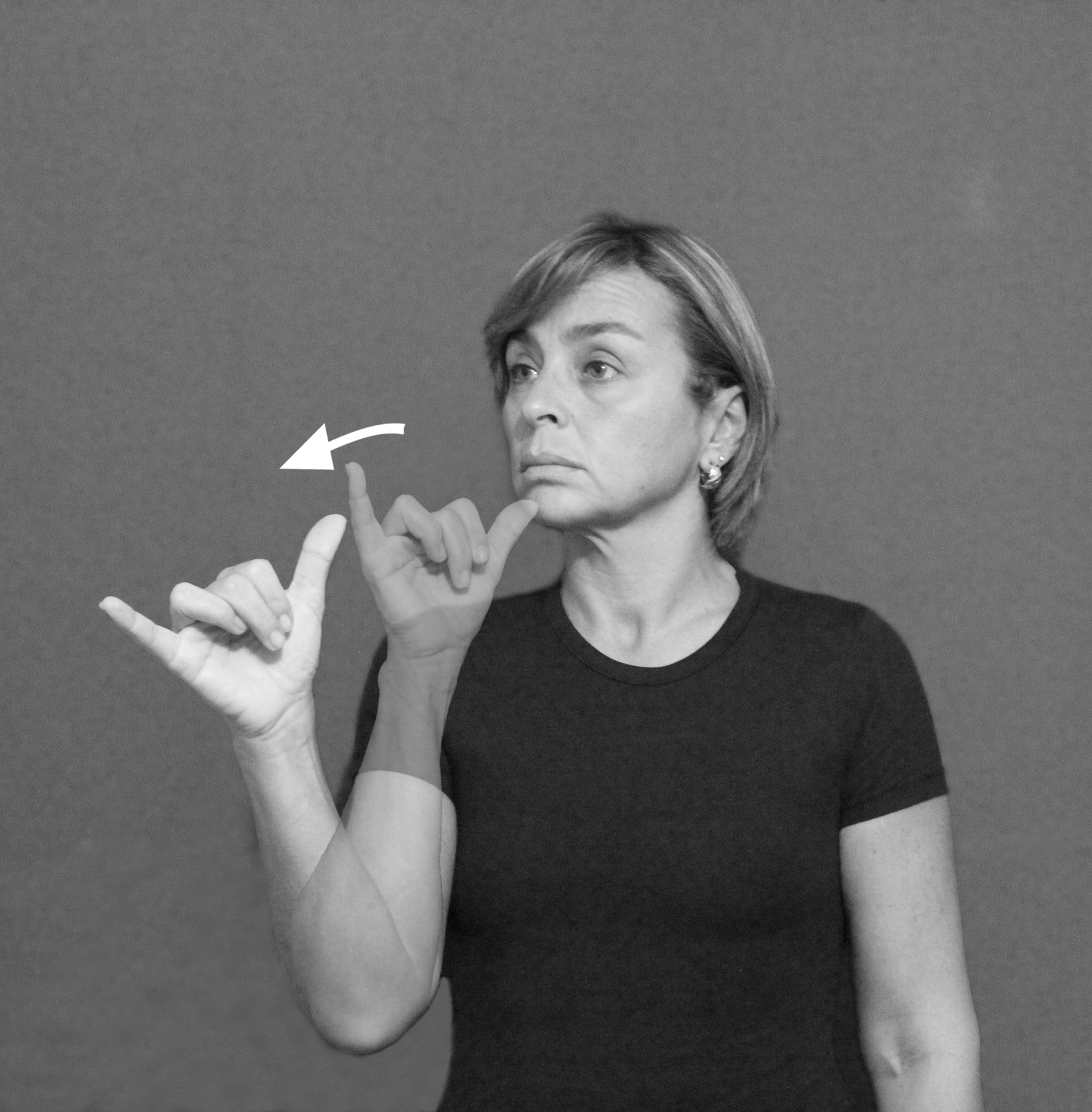                             (a)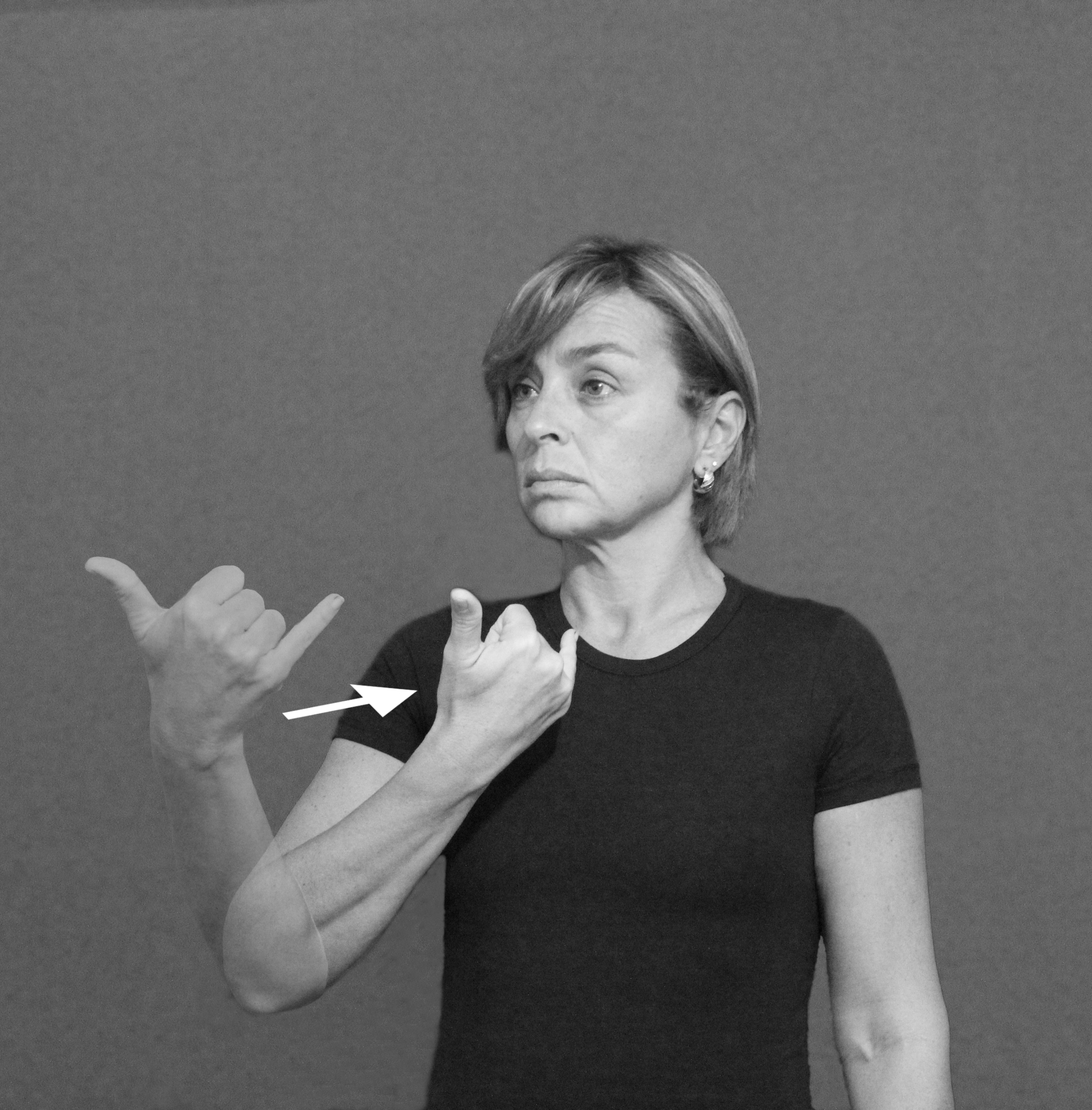                 (b)